REQUERIMENTO Nº 141/2019 Parte superior do formulárioRequer informações acerca de criação de linha de Ônibus Urbano atendendo o Bairro Joias de Santa Bárbara, seguindo o itinerário da Avenida Santa Bárbara e Avenida Antônio Pedroso até o centro da Cidade, conforme especifica. Senhores Vereadores, Considerando que este vereador foi procurado por inúmeros munícipes em especial pela Senhora Selma Cristina de Paula e pelos moradores do Bairro Joias de Santa Bárbara, solicitando para que seja criada uma linha de Ônibus Urbano, para atender os Moradores e munícipes que necessitam deste transporte para se locomoverem até o centro da Cidade, e; Considerando que segundo informações, vários munícipes já solicitaram essa nova linha de Ônibus Urbano, mais até o momento não foram atendidos nessa justa reinvindicação.Considerando que a Constituição Federal em seu inciso XXXIII, do artigo 5º, dispõe que, “todos têm o direito a receber dos órgãos públicos informações de seu interesse particular, ou de interesse coletivo ou geral, que serão prestadas no prazo da lei, sob pena de responsabilidade, ressalvadas aquelas cujo sigilo seja imprescindível à segurança da sociedade e do Estado”, e sob o tema, que o Supremo Tribunal Federal, no RE 865401, em decisão de repercussão geral, decidiu que: “o fato é que o controle da Administração Pública pelo parlamentar e pelo legislativo ... ou tornar mais eficiente os controles não podem ser tolhidos, muito menos com a imposição de restrições a direitos fundamentais não autorizadas pela Constituição Federal”.REQUEIRO que, nos termos do Art. 10, Inciso X, da Lei Orgânica do município de Santa Bárbara d’Oeste, combinado com o Art. 63, Inciso IX, do mesmo diploma legal, seja oficiado Excelentíssimo Senhor Prefeito Municipal para que encaminhe a esta Casa de Leis as seguintes informações: 1º) Existe por parte da Diretoria de Transporte a possibilidade de Criar a linha de Ônibus Urbano que atenda o bairro Joias de Santa Bárbara?2º) Caso positivo, quando? E enviar cópia do trajeto a ser atendido.                     3º) Caso negativo, informar os motivos.                     4º) Outras informações que julgarem necessárias.Plenário “Dr. Tancredo Neves”, em 15 de Fevereiro de 2019.                          Paulo Cesar MonaroPaulo Monaro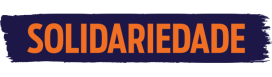 